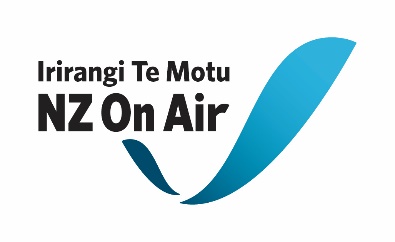 Capability / DiscoverabilityReporting TemplateName of Event/Initiative:Date of Event/Initiative:Description of Event/Initiative:Summary of Event/Initiative – Please include number of attendees, topics, workshops, guest speakers:How your event met its objectives:Highlight of the event and relevance to NZ On Air (one paragraph that could be included in our newsletter):Things to improve for the next event:Relevant media coverage/mentions: